Наименование спортивного объекта: площадка для мини футболаАдрес места расположения спортивного  объекта: г.п. Дарасунское. Ул. Комунальная 1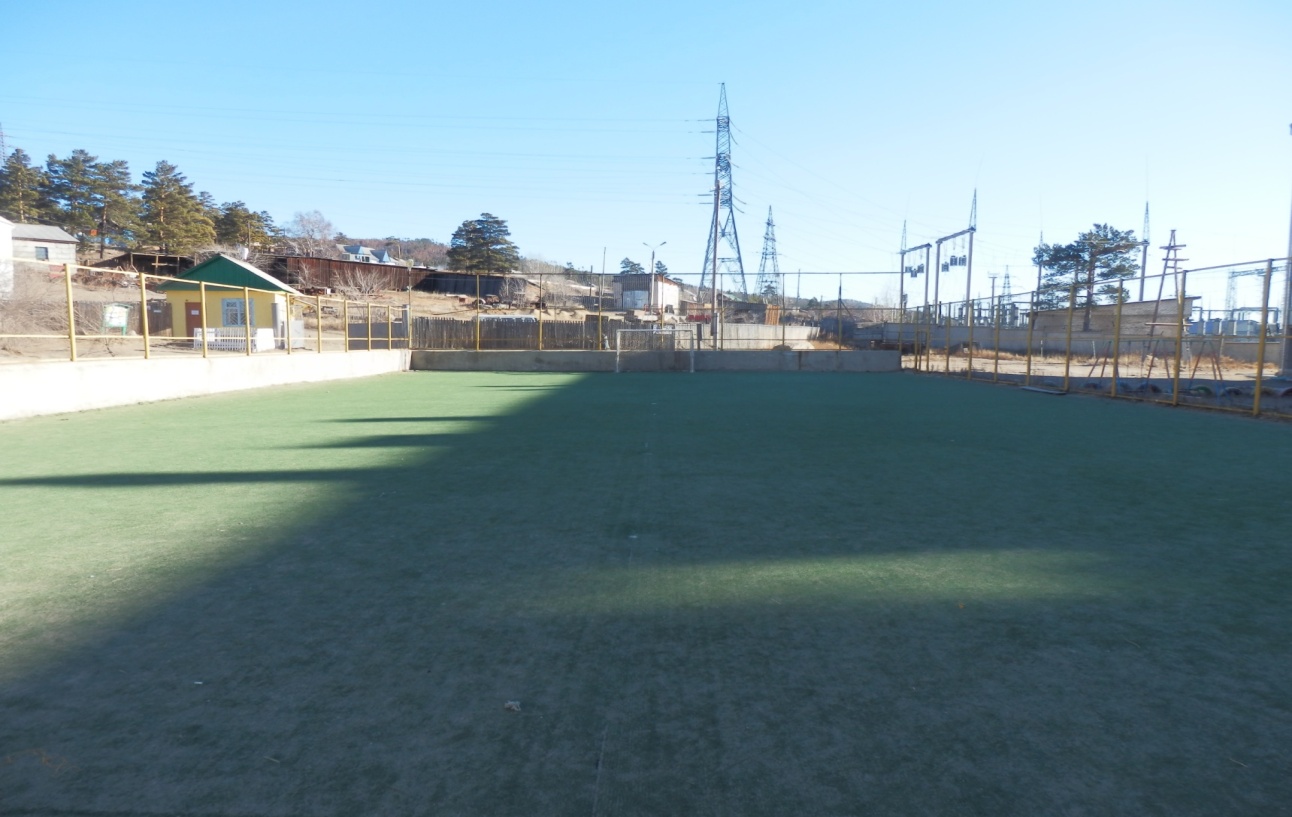 Форма собственности: МуниципальнаяСобственник (правообладатель): Администрация г.п.ДарасунскоеГод и месяц ввода в эксплуатацию: 2009Реконструкция, капитальный ремонт: нетЕдиновременная пропускная способность: 14Технические характеристики спортивной составляющей объекта: длинна 40 м. ширина 20 м. площадь 800  кв.м.Состояние объекта: удовлетворительное.Включение во Всероссийский реестр объектов спорта (дата включения): нетКадастровый номер: нет Наличие ме6дицинского кабинета: нетНаличие паспорта безопасности: нет Категория объекта: нет Культивируемые виды спорта:  мини футболДоступная среда:Дата заполнения, обновления: 2009